Praca wychowawcza z dziećmi przeżywającymi trudności wieku dorastania (problem z samooceną i poczuciem własnej wartości, depresja młodzieńcza, używki).Wiek dorastania wiąże się z:wzmożoną emocjonalnościąchwiejnością zachowańodnajdywaniem własnej tożsamości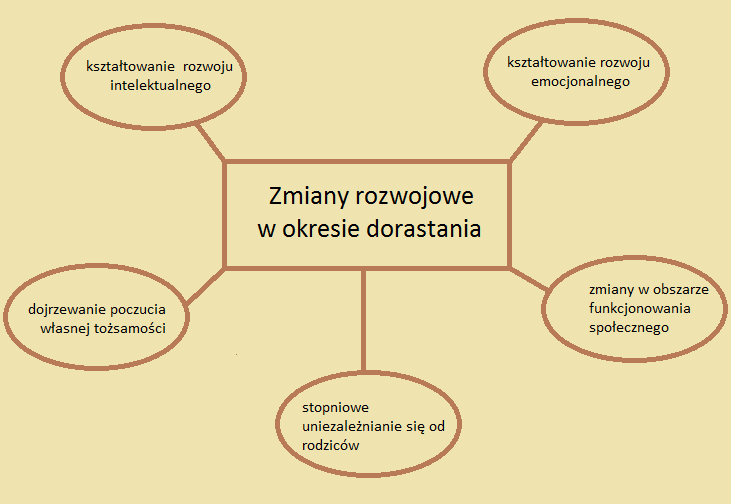 Zagrożenia wieku dorastania:wolny dostęp do nieodpowiednich treści w Internecie, ślepa wiara w wiarygodność znalezionych tam informacjiuzależnienie od komputeraalienowanie się od rówieśników poza światem wirtualnympowielanie kanonu piękna popularyzowanego w aplikacjach jak Instagram, mogących  skutkować zaburzeniami odżywiania lub osobowościdążenie do realizacji własnych strategii działania bez doświadczenia w ich przeprowadzeniuegocentryzmagresja, zainteresowanie używkami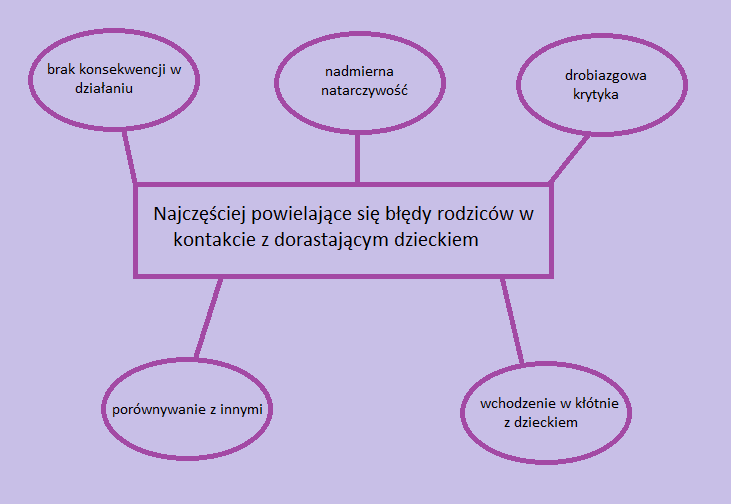 Podstawowe zasady postępowania z dorastającymi dziećmi:zasada akceptacjizasada wiarygodnościzasada stabilnościzasada prośby zasada poszanowania intymnościzasada humoruzasada konsekwencjizasada otwartości na informacjezasada współdecydowaniaDziecko, trapione problemami wieku dorastania, często nieświadomie wysyła rodzicom sygnały ostrzegawcze, na które warto zwrócić uwagę, jeśli chodzi o zmianę  w ich zachowaniu. Część z nich została przedstawiona na poniższym schemacie: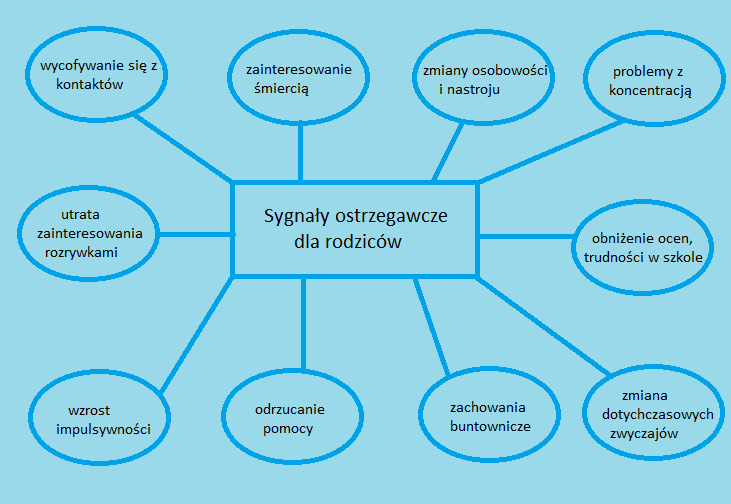 Zasady skutecznej komunikacji z nastolatkiem:Nie wymuszać na dziecku rozmowy. Powinna ona mieć miejsce wtedy, gdy obie strony się na nią zgadzają lub jest potrzebna nastolatkowiOdwoływanie się do swoich podobnych doświadczeń z przeszłościUmiejętność słuchania – dorastający człowiek nie potrzebuje monologu, ale prawdziwej konwersacji opartej na zrozumieniu i empatiiZaufanie – dziecko musi mieć pewność, że rodzic jest odpowiednią osobą do podzielenia się swoimi problemami, kimś, kto potrafi doradzić, a nie tylko ocenićSpokój – agresja rodzi agresję, dlatego w żadnej komunikacji, a zwłaszcza z nastolatkiem, rodzice nie powinni podnosić nadmiernie głosu, gdyż może to skutkować podobną reakcją z drugiej stronyUmiejętność reakcji – należy doskonalić umiejętność kompromisu, nauczyć się „odpuścić” dziecku w niektórych sytuacjach, które tego wymagają, a w pozostałej części być konsekwentnym.Źródło: https://jestesmama.pl/nastolatki/komunikacja-z-nastolatkiem/Opracowała: Agata Haniebnik